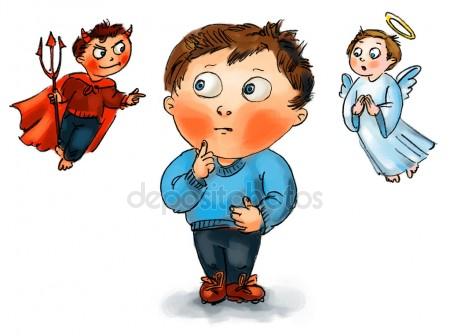 Провела: Гарбар Ю.Л                                                             У будинку добрими справами зайнята,Тихо ходить по квартирі доброта.Утро добре у нас,Добрий день і добрий час.Добрий вечір, ніч добра,Було добре вчора.І звідки, запитаєш ти,У будинку стільки доброти?Цілі :- виховання культури мовного спілкування;- знайомство з стійкими формами вітання, прощання, прохання, подяки, вибачення;- розвиток уявлень учнів про добро і зло;- виховання прагнення робити добрі справи;- вчити замислюватися над сказаним словом.Хід заняттяВступна бесідаВихователь: сьогодні у нас з вами незвичайний урок - урок доброти. Що таке добро? Що таке зло? Над цими питаннями замислювалися і наші предки: прабабусі, прадідусі, бабусі, дідусі, тата і мами. І хоча ми живемо в третьому тисячолітті, про добро і зло будуть міркувати ваші діти, внуки і правнуки. Ми сьогодні на занятті поговоримо про добро і зло і навчимося відрізняти добро від зла. Сьогодні ми поговоримо на дуже важливу тему в житті кожної людини. Наша бесіда буде присвячена доброті і добрих справ! Як ви думаєте, що таке "Добро"? це все хороше, добре, гарне. Наприклад, весна, сонце, усмішка ... (діти продовжують.) Що є "зло"? Це щось протилежне добру: погане, погане ... (діти продовжують.) Ми живемо на планеті Земля. Коль існує на нашій планеті добро і зло, значить, люди можуть творити добрі і злі справи. Згадайте, коли ви зустрічали в житті добро, а коли зло? (Відповіді учнів.)Робота за оповіданнямВихователь: А зараз я запрошую вас послухати одну історію, яка сталася в його місті Добра. (Розповідь В. Осєєва «Просто бабуся»)Вулицею йшли хлопчик і дівчинка. А попереду них йшла бабуся. Було дуже слизько. Старенька посковзнулася і впала.-Потримай мої книжки! - крикнув хлопчик, передав дівчинці свою сумку і кинувся на допомогу старенькій.Коли він повернувся, дівчинка запитала його:- Це твоя бабуся?- Ні, - відповів хлопчик.- Мама? - здивувалася подружка.- Ні!- Ну, тітка? Або знайома?- Та ні ж, ні! - посміхаючись, сказав хлопчик. - Це просто старенька!Вихователь: Чи могла ця історія статися з ким-небудь з вас? Чому навчив вас цей випадок? (Діти відповідають).-А тепер повернемося до нас в школу, щоб робити добрі справи.Вихователь: Прочитайте прислів'я на дошці. "Добре слово людині, як дощ в посуху".-Як ви розумієте її сенс? Які добрі слова знаєте? (Діти відповідають)Вихователь: Але не тільки слова, а й справи повинні бути добрими, адже як говорить прислів'я «Не одяг прикрашає людину, а його добрі справи".Вихователь: Чи важко бути добрим? (Відповіді дітей)Вихователь: Для цього треба мати добре серце, добру душу; нехай ваша душа буде доброю.Учень читає вірш Н. Трутневу «Доброта»Добрим бути зовсім, зовсім не просто.Чи не залежить доброта від росту,Чи не залежить доброта від кольору,Доброта - НЕ пряник, чи не цукерка.Тільки треба, треба добрим бутиІ в біді один одного не забути.І закрутиться земля швидше,Якщо будемо ми з тобою добріші.Добрим бути зовсім зовсім не просто.Чи не залежить доброта від росту,Доброта приносить людям радістьІ в замін не вимагає нагороди.Доброта з роками не старіє,Доброта від холоду зігріє.Якщо доброта, як сонце, світить,Радіють дорослі і діти.Ігри - конкурси1. Вихователь: Подивіться на ці фотографії, якщо на ній добрий герой, ви радісно ляскаєте в долоні, якщо злий - закриваєте обличчя долонями.2. «Де сховалося добро»Вихователь:  Назвіть слова і словосполучення, в яких «сховалося добро». (Добрий день, сумлінну, добропорядний, доброї ночі, доброго здоров'я, доброзичливий, добросердий, добродушний ...)3. Вихователь: У народі завжди ставилися до доброти по особливому. Недарма кажуть: «Добре слово і кішці приємно». У вас на парті розрізана прислів'я зберіть прислів'я і прочитайте.Добре слово, що дощ у посуху.На добрий привіт добрий відповідь.Про добру справу говори сміливо.Життя дане на добрі справи.Спасибі - велика сила.4. «Посмішка доброти»Вихователь: Думаю, ви погодитесь зі мною: якщо до людини ставляться по доброму, то і йому у відповідь хочеться поділитися посмішкою і своєю добротою. До нас в гості прийшла посмішка, вона лагідна привітна, хочете, подружимося з нею. (Відповіді дітей). Тоді я підійду до одного з вас і подарую намальовану усмішку зі словами: «Я дарую тобі посмішку, бо ти уважний, добрий, турботливий і т.д. і сміявся, після цього він повинен посміхнутися і передати свою посмішку сусідові з добрими словами. Останній гравець знову передасть посмішку мені. (Звучить тихо пісня В. Шаїнського «Посмішка», діти і гості під музику передають намальовану усмішку)Історія слова «Добро»Вихователь: Багато добрих слів в привітаннях, побажаннях, з якими ми зустрічаємося часто в житті. І є вітання і побажання, в які входить слово ДОБРО. Які Наприклад? (Ласкаво просимо, добрий день, добрий вечір, в добру путь, в добру годину.) А чи знаєте ви історію слова "Добро"? це слово є споконвічно російським. Доброзичливість завжди цінувалася російським народом. Чи чули ви такі вирази "дати добро" і "отримати добро"? Що значить "дати добро"? (Дати згоду, дозвіл на що-небудь.) Що значить "отримати добро"? (Отримати дозвіл, згода на що-небудь, схвалення.) Багато добрих слів в нашій мові. Добре слово може нас підбадьорити, звеселити, зігріти душу.Вихователь: Чи були у вашому житті ситуації, коли вам довелося комусь допомогти, когось врятувати? (Розповіді дітей).Вихователь: «Ми не помітили жука»Ми не помітили жука.І рами зимові закрили,А він живий,Він живий поки,Дзижчить у вікні,Розправивши крила ....І я зава на допомогу маму:- Там жук живий!Розкриємо раму! "Добре серце"Я якось в будинок приніс цуценя,Бездомного бродягу,Щоб підгодувати його злегка,Голодного бідолаху.- Ну, що ж, - сказала мама, - нехайВін поживе трохи,В очах його такий сум!Знайдеться супу ложка ...Я у дворі знайшов потімКошеня трохи живого,Його приніс я теж в будинок,Сказала мама знову:- Ну, що ж, - вона сказала, нехайВін поживе трошки,В очах його такий сум!Знайдеться каші ложка ....Я під гніздом знайшов пташеня,Над ним ворони вилися,Я сховав у шапку шибеника,Ми з ним додому з'явилися.- Ну, що ж, сказала мама, - нехайВін поживе трошки,В очах його такий сум!Знайдеться хліба крихта ...Одного разу я приніс їжака,Ужа і черепаху.І заєць в наші двері вбіг.Напевно, від страху.Сказала мама: - Нехай живуть -У квартирі так чудово,А якщо потіснитися, тутІ нам знайдеться місце!Гра "Докажи слівце"Вихователь: Ми сказали, що добра людина - це ввічлива людина. Пропоную зіграти в гру "Докажи слівце". (Ведучий читає, діти закінчують пропозиції.)Слова коротенькі ціВсюди чуються з ранку.Вони живуть на білому світі,Запам'ятати їх давно пора.Розтане навіть крижана брилаВід слова теплого ... (спасибі.)Зазеленіє старий пень,Коли почує ... (добрий день.)Якщо більше їсти не в силахСкажімо мамі ми ... (спасибі.)Хлопчик ввічливий і розвиненийКаже, зустрічаючись ... (здрастуйте.)Коли нас лають за витівки,Кажемо: ... (вибачте, будь ласка.)І у Франції, і в ДаніїНа прощання кажуть ... (до побачення.)Потрібно знати як двічі дваВсі чарівні слова,У день, мабуть, раз до стаКажу ... (будь ласка.)Товариші! твердитеЗ ранку за словником:Дякую, вибачте,Дозвольте, дозвольте,Дякую вам.Кошик ЧЕСНОТВихователь: А тепер я пропоную заглянути в кошик чеснот. Як ви думаєте, що там? (Припущення дітей.) Хто бажає вимовити заповітні слова: "Якщо я хочу стати добрішими, мені потрібно навчитися ..." (Діти вимовляють ці слова, з кошика виймають і прикріплюють до дошки слова:- Допомагати там, де потрібна моя допомога;- Розуміти іншого;- Дбати про близьких;- Рятувати друзів в біді;- Чи не сваритися;- Посміхатися тим, з ким спілкуєшся;- Співчувати.)Вихователь: Як ви думаєте, чи важко цьому навчитися? Що легше творити добро чи зло?Вихователь: Ну, а я бажаю вам бути добрими, ввічливими і на пам'ять про нашу зустріч хочу вам подарувати блокноти, які будуть вам служити для добрих справ.Підсумок бесідиВихователь: Сьогодні ми говорили про добро, добрі справи, добрих словах. Який висновок ви зробили з сьогоднішньої бесіди для себе?ВИСНОВОК: Бути добрим - це не означає все прощати. Бути добрим - означає боротися з поганим. Поспішайте робити добро, а не чекайте, коли його зроблять за вас інші.